
 Progression of skills in Design and Technology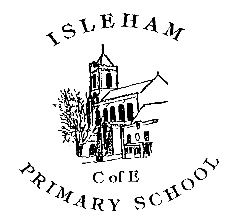 Long-Term Overview for DT 2021-2022Breakdown of SkillsBreakdown of VocabularyYear 1 Year 1 Year 2 Year 2 Year 2 Year 3 Year 3 Year 3 Year 4 Year 4 Year 4 Year 5 Year 5 Year 5 Year 6 Year 6 Year 6 Bread Making Gardening Gloves Creation Fabric BuntingMoving PicturesSensational SaladsThe Great Bread Bake-OffCatapultsIndian Elephant CushionsGame ControllersLet’s go fly a KiteMechanical PostersEdible GardenVictorian Apron Mechanisms Moon Buggy Egyptian Banquet Marbulous MazesGlobal foodOperation Game Year 1 Year 2 Year 3 Year 4 Year 5 Year 6 DESIGNUnderstanding contexts, users and purposesDraw on their own experience to help generate ideas Suggest ideas and explain what they are going to do Identify a target group for what they intend to design and make Generate ideas by drawing on their own and other people's experiences Develop their design ideas through discussion, observation , drawing and modelling Identify a purpose for what they intend to design and make Generate ideas for an item, considering its purpose and the user/s Identify a purpose and establish criteria for a successful product. Generate ideas through brainstorming and identify a purpose for their product.Generate ideas, considering the purposes for which they are designing. Communicate their ideas through detailed labelled drawings.   Generating, developing, modelling and communicating ideasModel their ideas in card and paperDevelop their design ideas applying findings from their earlier researchIdentify simple design criteria Make simple drawings and label parts Plan the order of their work before starting Explore, develop and communicate design proposals by modelling ideasMake drawings with labels when designingMake labelled drawings from different views showing specific features Develop a clear idea of what has to be done, planning how to use materials, equipment and processes, and suggesting alternative methods of making, if the first attempts failEvaluate products and identify criteria that can be used for their own designsDraw up a specification for their design  Develop a clear idea of what has to be done, planning how to use materials, equipment and processes, and suggesting alternative methods of making if the first attempts fail Use results of investigations, information sources, including ICT when developing design ideasDevelop a design specification Explore, develop and communicate aspects of their design proposals by modelling their ideas in a variety of ways Plan the order of their work, choosing appropriate materials, tools and techniquesMAKINGPlanningMake their design using appropriate techniques With help measure, mark out, cut and shape a range of materials Use tools eg scissors and a hole punch safely Assemble, join and combine materials and components together using a variety of temporary methods e.g. glues or masking tapeSelect and use appropriate fruit and vegetables, processes and tools Use basic food handling, hygienic practices and personal hygiene Use simple finishing techniques to improve the appearance of their productBegin to select tools and materials; use vocab' to name and describe them Measure, cut and score with some accuracy Use hand tools safely and appropriately Assemble, join and combine materials in order to make a product Cut, shape and join fabric to make a simple garment.  Use basic sewing techniques Follow safe procedures for food safety and hygiene Choose and use appropriate finishing techniquesSelect  tools and techniques for making their product Think about their ideas as they make progress and be willing change things if this helps them improve their work Measure, mark out, cut, score and assemble components with more accuracy Work safely and accurately with a range of simple tools Demonstrate hygienic food preparation and storage Use finishing techniques strengthen and improve the appearance of their product using a range of equipment including ICT Select appropriate tools and techniques for making their product Measure, mark out, cut and shape a range of materials, using appropriate tools, equipment and techniquesUse simple graphical communication techniques Join and combine materials and components accurately in temporary and permanent ways Measure, tape or pin, cut and join fabric with some accuracy Sew using a range of different stitches,  weave and knit Select appropriate materials, tools and techniques Measure and mark out accurately Use skills in using different tools and equipment safely and accurately Weigh and measure accurately (time, dry ingredients, liquids) Apply the rules for basic food hygiene and other safe practices e.g. hazards relating to the use of ovens Cut and join with accuracy to ensure a good-quality finish to the productSelect appropriate tools, materials, components and techniques Assemble components make working models  Make modifications as they go along Use tools safely and accurately Construct products using permanent joining techniquesPin, sew and stitch materials together create a product Achieve a quality productPractical skills and techniquesDraw on their own experience to help generate ideas Suggest ideas and explain what they are going to do Identify a target group for what they intend to design and make Generate ideas by drawing on their own and other people's experiences Develop their design ideas through discussion, observation , drawing and modelling Identify a purpose for what they intend to design and make Generate ideas for an item, considering its purpose and the user/s Identify a purpose and establish criteria for a successful product. Generate ideas through brainstorming and identify a purpose for their product.Generate ideas, considering the purposes for which they are designing. Communicate their ideas through detailed labelled drawings.   EVALUATINGOwn ideas and productsEvaluate their product by discussing how well it works in relation to the purpose Evaluate their products as they are developed, identifying strengths and possible changes they might make Evaluate their product by answering questions about what they have made and how they have gone about it Evaluate against their design criteria Evaluate their products as they are developed, identifying strengths and possible changes they might make Talk about their ideas, saying what they like and dislike about them Evaluate their product against original design criteria e.g. how well it meets its intended purpose Disassemble and evaluate familiar products Evaluate their work both during and at the end of the assignment Evaluate their products carrying out appropriate tests Evaluate a product against the original design specification Evaluate it personally and seek evaluation from others Evaluate their products, identifying strengths and areas for development, and carrying out appropriate tests Record their evaluations using drawings with labels Evaluate against their original criteria and suggest ways that their product could be improved NOTABLE PEOPLEMary BerryAlexander McQueenThomas WarburtonThe Wright BrothersElon Musk???? EngineerCOOKING AND NUTRITION Food preparationWith close supervision and physical guidance where necessary: Sieve flour, raising agents and/or spices together into a bowlWith support, mix, stir and combine wet and dry ingredients uniformly (e.g. to form a dough)Peel fruit using their hands (through snack)Tear food to divide it (e.g. bread) Knead the dough by handShape the dough by handWith close supervision and physical guidance where necessary, know how to: Grate soft food, using a grater (e.g. cheese) Peel harder food (e.g. apple, potato with physical guidance and support Cut food into evenly sized largish pieces (e.g. cucumber, tomatoes, lettuce) Peel soft vegetables using a peeler (e.g. cucumber) With close supervision, demonstrate how to: Sieve flour, raising agents and/or spices together into a bowlWith some support, mix, stir and combine wet and dry ingredients uniformly (e.g. to form a dough)Knead the dough by handShape the dough by hand or selecting an appropriate tinWith supervision, demonstrate how to: Grate harder food using a grater (eg apples, carrots) Cut foods into evenly sized strips or cubes (e.g. peppers, cheese) Begin to dice foods Crush garlic using a garlic press with ease Use the claw grip to cut harder foods using a serrated vegetable knife (e.g. carrot) Use both the bridge hold and claw grip to cut the same food using a serrated vegetable knife (e.g. onion) With supervision and greater confidence: Sieve flour, raising agents and/or spices together into a bowlWith some support, mix, stir and combine wet and dry ingredients uniformly (e.g. to form a dough) Use the claw grip to cut harder foods using a serrated vegetable knife (e.g. carrot) Use both the bridge hold and claw grip to cut the same food using a serrated vegetable knife (e.g. onion) Peel harder food using a peeler (e.g. apple, potato) Dice foods and cut them into evenly sized (e.g. garlic, vegetable batons, herbs)Under supervision with confidence and more independence: Select the most appropriate cutting method (claw / bridge etc for particular foods) Apply the claw grip technique to accurately cut harder foods using a serrated vegetable knife (e.g. carrot) Use both the bridge hold and claw grip to cut the same food using a serrated vegetable knife (e.g. onion) Peel harder food using a peeler (e.g. apple, potato) Dice foods and cut them into evenly sized (e.g. garlic, vegetable batons, herbs)Year 1 Year 2 Year 3 Year 4 Year 5 Year 6 TextilesTemplates & Joining:names of existing products, joining and finishing techniques, tools, fabrics, template,  pattern pieces, mark out, join, decorate, finish, features, suitable, design criteria, make, evaluate, purpose Templates & Joining:names of existing products, joining and finishing techniques, tools, fabrics and components, template,  pattern pieces, mark out, join, decorate, finish, features, suitable, quality mock-up, design brief,   design criteria, make, evaluate, user, purpose, function 2D Shape & 3D products:fabric, names of fabrics, fastening, compartment, zip, button, structure, finishing technique,  strength, weakness, templates, stitch, seam, user, purpose, design, model, evaluate, prototype, annotated sketch, functional, innovative, investigate, label, drawing, aesthetics, function, pattern pieces Combining Different Fabric Shapes:seam, seam allowance, right side, wrong side, hem, template, pattern pieces, name of textiles used, pins,   needles, thread, pinking shears, iron transfer paper, design criteria, annotate, cross-stitch, sampler, embroidery, design decisions, functionality, innovation, authentic, user, purpose, evaluate, mock-up, prototype Electrical SystemshSimple Circuits & Switches:series circuit, fault, connection, button / switch, battery, battery holder, wire, insulator, conductor,  crocodile clip, control, program, system, input device, output device, user,  purpose,  function, prototype, design criteria, innovative, appealing,  design briefMore complex switches & circuits:series circuit, parallel circuit, names of switches and components, input device, output device, system, monitor, control, program, flowchart, function, innovative, design specification, design brief, user, purpose MechanismsSlider & Leavers:slider, lever, pivot, slot, bridge/guide, card, masking tape, paper fastener, join, pull, push, up, down, straight, curve, forwards, backwards, design, make, evaluate, user, purpose, ideas, design criteria, product, functionLeavers & Linkages:mechanism, lever, linkage, pivot, slot, bridge, user, purpose, function, prototype, design criteria, innovative, appealing, design briefWheels & Axles:vehicle, wheel, axle, axle holder, chassis, body, cab, assembling, cutting, joining, shaping,  finishing,  fixed, free, moving, mechanism, names of tools, equipment and materials used, design, make, evaluate, purpose, user, criteria, functionalStructuresFreestanding Structures:cut, fold, join, fix, structure, wall, tower, framework,  weak, strong, base, top, underneath, side, edge, surface, thinner, thicker, corner, point, straight, curved, wood, plastic, circle, triangle, square, rectangle, design, make, evaluate, user, purpose, ideas, design criteria, product, function Frame Structures:frame structure, stiffen, strengthen, reinforce, triangulation, stability, shape, join, temporary, permanent, design brief, design specification, prototype, annotated sketch, purpose, user, innovation, research, functionalFoodBread MakingIngredients, yeast, dough, flour, savoury, source, seasonality, utensils, combine, fold,     knead, stir, pour, mix, choosing, ingredients, planning, investigating tasting, arranging, popular, design, evaluate, criteriaSHelloSeThe Great Bread Bake OffName of products, names of equipment, utensils, techniques and ingredients, yeast, dough, flour, wholemeal, unleavened, baking soda, spice, herbs, fat, sugar, carbohydrate, protein, vitamins, nutrients, nutrition, healthy, varied, gluten, intolerance savoury, source, seasonality, utensils, combine, fold, knead, stir, pour, mix.Edible GardenFresh, savoury, hygienic, edible, grown, reared,  caught,  frozen, tinned, processed, seasonal, harvested healthy/varied diet, planning, design criteria, purpose, user,  annotated sketch, sensory evaluationsEgyptian Banquetcook, fresh, savoury, hygienic, edible, texture,  taste, sweet, sour, hot, spicy, appearance, smell, preference, greasy, moist, roll out, shape, sprinkle, mix, combine, chop, slice, design specification, innovative, research, evaluate, design brief